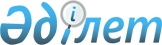 О городском бюджете на 2020-2022 годы
					
			Утративший силу
			
			
		
					Решение Уральского городского маслихата Западно-Казахстанской области от 27 декабря 2019 года № 39-2. Зарегистрировано Департаментом юстиции Западно-Казахстанской области 27 декабря 2019 года № 5912. Утратило силу решением Уральского городского маслихата Западно-Казахстанской области от 31 марта 2021 года № 3-5
      Сноска. Утратило силу решением Уральского городского маслихата Западно-Казахстанской области от 31.03.2021 № 3-5 (вводится в действие со дня первого официального опубликования).
      В соответствии с Бюджетным кодексом Республики Казахстан от 4 декабря 2008 года, Законом Республики Казахстан от 23 января 2001 года "О местном государственном управлении и самоуправлении в Республике Казахстан" Уральский городской маслихат РЕШИЛ:
      1. Утвердить городской бюджет на 2020-2022 годы согласно приложениям 1, 2 и 3 соответственно, в том числе на 2020 год в следующих объемах:
      1) доходы – 53 792 971 тысяча тенге:
      налоговые поступления – 28 868 947 тысяч тенге;
      неналоговые поступления – 277 574 тысячи тенге;
      поступления от продажи основного капитала – 5 423 020 тысяч тенге;
      поступления трансфертов – 19 223 430 тысяч тенге;
      2) затраты – 65 811 206 тысяч тенге;
      3) чистое бюджетное кредитование – 920 325 тысяч тенге:
      бюджетные кредиты – 1 108 486 тысяч тенге;
      погашение бюджетных кредитов – 188 161 тысяча тенге;
      4) сальдо по операциям с финансовыми активами – 0 тенге:
      приобретение финансовых активов – 0 тенге;
      поступления от продажи финансовых активов государства – 0 тенге;
      5) дефицит (профицит) бюджета – -12 938 560 тысяч тенге;
      6) финансирование дефицита (использование профицита) бюджета – 12 938 560 тысяч тенге:
      поступления займов – 16 552 993 тысячи тенге;
      погашение займов – 4 830 881 тысяча тенге;
      используемые остатки бюджетных средств – 1 216 448 тысяч тенге.
      Сноска. Пункт 1 – в редакции решения Уральского городского маслихата Западно-Казахстанской области от 23.12.2020 № 56-2 (вводится в действие с 01.01.2020).


      2. Поступления в городской бюджет на 2020 год формируются в соответствии с Бюджетным кодексом Республики Казахстан и согласно пунктам 4, 6 настоящего решения.
      3. Принять к руководству статью 7 Закона Республики Казахстан от 4 декабря 2019 года "О республиканском бюджете на 2020-2022 годы".
      4. Учесть норматив распределения доходов, установленный областным маслихатом на 2020 год по следующим подклассам доходов:
      1) индивидуальный подоходный налог с доходов, облагаемых у источника выплаты, зачисляется в городской бюджет в размере – 72,5 %;
      2) индивидуальный подоходный налог с доходов, не облагаемых у источника выплаты, зачисляется в городской бюджет в размере – 100%;
      3) индивидуальный подоходный налог с доходов иностранных граждан, не облагаемых у источника выплаты, зачисляется в городской бюджет в размере – 72,5%;
      4) социальный налог зачисляется в городской бюджет в размере – 71,7%.
      5. Деньги от реализации товаров и услуг, предоставляемых государственными учреждениями, подведомственными местным исполнительным органам, используются ими в порядке, определяемом Бюджетным кодексом Республики Казахстан.
      6. Учесть, что в городском бюджете на 2020 год предусмотрены целевые трансферты и кредиты из вышестоящего бюджета:
      республиканского бюджета в общей сумме 14 769 556 тысяч тенге:
      на выплату государственной адресной социальной помощи – 661 823 тысячи тенге;
      на гарантированный социальный пакет – 538 306 тысяч тенге;
      на введение стандартов оказания специальных социальных услуг – 2 763 тысячи тенге;
      на оказание специальных социальных услуг престарелым и инвалидам в условиях полустационара и в условиях на дому – 43 946 тысяч тенге;
      на оказание специальных социальных услуг жертвам бытового насилия – 2 443 тысячи тенге;
      на увеличение норм обеспечения инвалидов обязательными гигиеническими средствами – 98 848 тысяч тенге;
      на оказание услуг специалиста жестового языка – 34 425 тысяч тенге;
      на расширение перечня технических вспомогательных (компенсаторных) средств – 47 685 тысяч тенге;
      на обеспечение катетерами одноразового использования детей инвалидов с диагнозом Spina bifida – 692 тысячи тенге;
      на частичное субсидирование заработной платы – 4 500 тысяч тенге;
      на молодежную практику – 98 617 тысяч тенге;
      на предоставление государственных грантов на реализацию новых бизнес-идей – 153 092 тысячи тенге;
      на установление доплат к заработной плате работников, предоставляющих специальные социальные услуги в государственных организациях социальной защиты населения – 45 079 тысяч тенге;
      на увеличение оплаты труда педагогов государственных организаций дошкольного образования – 618 725 тысяч тенге;
      на апробирование подушевого финансирования организаций среднего образования – 828 867 тысяч тенге;
      на увеличение оплаты труда педагогов государственных организаций среднего образования – 3 198 342 тысячи тенге;
      на доплату за квалификационную категорию педагогам государственных организаций среднего образования – 924 678 тысяч тенге;
      на установление доплат к должностному окладу за особые условия труда в организациях культуры и архивных учреждениях управленческому и основному персоналу государственных организаций культуры и архивных учреждений – 127 885 тысяч тенге;
      на проектирование и (или) строительство, реконструкцию жилья коммунального жилищного фонда – 2 382 117 тысяч тенге;
      на проектирование, развитие и (или) обустройство инженерно-коммуникационной инфраструктуры – 1 843 818 тысяч тенге;
      на развитие системы водоснабжения и водоотведения – 861 865 тысяч тенге;
      на развитие транспортной инфраструктуры – 148 486 тысяч тенге;
      на общественные работы – 194 525 тысяч тенге;
      на компенсацию потерь в связи со снижением налоговой нагрузки для субъектов малого и среднего бизнеса – 1 562 952 тысячи тенге;
      на возмещение платежей населения по оплате коммунальных услуг в режиме чрезвычайного положения в Республике Казахстан – 323 866 тысяч тенге;
      на увеличение оплаты труда педагогов государственных организаций среднего и дополнительного образования в сфере физической культуры и спорта – 21 211 тысяч тенге;
      из областного бюджета в общей сумме 4 452 128 тысяч тенге:
      на государственные гранты на реализацию новых-бизнес идей – 24 674 тысячи тенге;
      на краткосрочное профессиональное обучение по востребованным на рынке труда квалификациям и навыкам – 3 765 тысяч тенге;
      на предоставления жилищных сертификатов как социальная помощь – 30 750 тысяч тенге;
      на капитальный и средний ремонт автомобильных дорог и улиц населенных пунктов – 1 224 364 тысячи тенге;
      на развитие системы водоснабжения и водоотведения – 32 373 тысячи тенге;
      на проектирование и (или) строительство, реконструкцию жилья коммунального жилищного фонда – 854 325 тысяч тенге;
      на проектирование, развитие и (или) обустройство инженерно-коммуникационной инфраструктуры – 702 927 тысяч тенге;
      на развитие транспортной инфраструктуры – 1 023 465 тысяч тенге;
      на гарантированный социальный пакет детям – 33 068 тысяч тенге;
      на развитие коммунального хозяйства – 9 000 тысяч тенге;
      для обеспечения школ города высокоскоростным широкополосным интернетом и увеличения скорости – 7 252 тысячи тенге;
      на общеобразовательное обучение – 506 165 тысяч тенге;
      бюджетные кредиты в общей сумме 8 794 685 тысяч тенге:
      на реконструкцию и строительство систем тепло-, водоснабжения и водоотведения – 734 832 тысячи тенге;
      на проведение капитального ремонта общего имущества объектов кондоминиумов – 258 150 тысяч тенге;
      на проектирование и (или) строительство, реконструкцию жилья коммунального жилищного фонда – 7 801 703 тысячи тенге;
      в рамках Дорожной карты занятости кредиты из областного бюджета в общей сумме 7 758 308 тысяч тенге:
      на проектирование, развитие и (или) обустройство инженерно-коммуникационной инфраструктуры – 1 972 277 тысяч тенге;
      на развитие благоустройства городов и населенных пунктов – 100 040 тысяч тенге;
      на благоустройство и озеленение населенных пунктов – 1 130 614 тысяч тенге;
      на поддержку культурно-досуговой работы – 8 624 тысячи тенге;
      на капитальные расходы подведомственных государственных учреждений и организаций – 48 192 тысячи тенге;
      на развитие транспортной инфраструктуры – 1 384 250 тысяч тенге;
      на капитальный и средний ремонт автомобильных дорог районного значения и улиц населенных пунктов – 2 198 807 тысяч тенге;
      на развитие коммунального хозяйства – 800 000 тысяч тенге;
      на кредитование бюджетов города районного значения, села, поселка, сельского округа для финансирования мер в рамках Дорожной карты занятости – 115 504 тысячи тенге.
      Сноска. Пункт 6 – в редакции решения Уральского городского маслихата Западно-Казахстанской области от 23.12.2020 № 56-2 (вводится в действие с 01.01.2020).


      7. Установить объемы субвенции, передаваемой из городского бюджета бюджетам поселков, сельских округов на 2020 год в абсолютном выражении в сумме 382 102 тысячи тенге:
      поселок Зачаганск – 228 265 тысяч тенге;
      поселок Круглоозерный – 89 469 тысяч тенге;
      Желаевский сельский округ – 64 368 тысяч тенге.
      8. Установить, что бюджетные изъятия из нижестоящих бюджетов в городской бюджет на 2020 год не предусматриваются.
      9. Утвердить резерв местного исполнительного органа города на 2020 год в размере 953 543 тысячи тенге.
      Сноска. Пункт 9 – в редакции решения Уральского городского маслихата Западно-Казахстанской области от 23.12.2020 № 56-2 (вводится в действие с 01.01.2020).


      10. Установить гражданским служащим социального обеспечения, образования, культуры и спорта, работающим в сельской местности, согласно перечню должностей специалистов определенных в соответствии с трудовым законодательством Республики Казахстан повышение на 25% должностных окладов по сравнению со ставками гражданских служащих, занимающимися этими видами деятельности в городских условиях с 1 января 2020 года.
      11. Утвердить перечень бюджетных программ, не подлежащих секвестру в процессе исполнения городского бюджета на 2020 год, согласно приложению 4.
      12. Поручить постоянным комиссиям Уральского городского маслихата ежеквартально заслушивать отчеты администраторов бюджетных программ.
      13. Руководителю аппарата Уральского городского маслихата (С.Давлетов) обеспечить государственную регистрацию данного решения в органах юстиции.
      14. Настоящее решение вводится в действие с 1 января 2020 года. Городской бюджет на 2020 год
      Сноска. Приложение 1 – в редакции решения Уральского городского маслихата Западно-Казахстанской области от 23.12.2020 № 56-2 (вводится в действие с 01.01.2020).
      тысяч тенге Городской бюджет на 2021 год
      тысяч тенге Городской бюджет на 2022 год
      тысяч тенге Перечень бюджетных программ, не подлежащих секвестру в процессе исполнения городского  бюджета на 2020 год
					© 2012. РГП на ПХВ «Институт законодательства и правовой информации Республики Казахстан» Министерства юстиции Республики Казахстан
				
      Председатель сессии

Л. Хайруллина

      Секретарь Уральского городского маслихата

А. Аубекеров
Приложение 1 
к решению Уральского 
городского маслихата 
от 27 декабря 2019 года № 39-2
Категория
Категория
Категория
Категория
Категория
Категория
Сумма
Класс
Класс
Класс
Класс
Класс
Сумма
Подкласс
Подкласс
Подкласс
Подкласс
Сумма
Специфика
Специфика
Специфика
Сумма
Наименование
Сумма
1) Доходы
 53 792 971
1
Налоговые поступления
28 868 947
01
Подоходный налог
15 969 379
1
Корпоративный подоходный налог
5 446 501
2
Индивидуальный подоходный налог
10 522 878
03
Социальный налог
9 014 702
1
Социальный налог
9 014 702
04
Hалоги на собственность
2 512 029
1
Hалоги на имущество
1 770 791
3
Земельный налог
95 557
4
Hалог на транспортные средства
645 681
05
Внутренние налоги на товары, работы и услуги
1 131 945
2
Акцизы
667 737
3
Поступления за использование природных и других ресурсов
52 607
4
Сборы за ведение предпринимательской и профессиональной деятельности
401 359
5
Налог на игорный бизнес
10 242
07
Прочие налоги
0
1
Прочие налоги
0
08
Обязательные платежи, взимаемые за совершение юридически значимых действий и (или) выдачу документов уполномоченными на то государственными органами или должностными лицами
240 892
1
Государственная пошлина
240 892
2
Неналоговые поступления
277 574
01
Доходы от государственной собственности
152 435
1
Поступления части чистого дохода государственных предприятий
30
5
Доходы от аренды имущества, находящегося в государственной собственности
148 538
7
Вознаграждение по кредитам, выданным из государственного бюджета
1 155
9
Прочие доходы от государственной собственности
2 712
06
Прочие неналоговые поступления
125 139
1
Прочие неналоговые поступления
125 139
3
Поступления от продажи основного капитала
5 423 020
01
Продажа государственного имущества, закрепленного за государственными учреждениями
4 851 603
1
Продажа государственного имущества, закрепленного за государственными учреждениями
4 851 603
03
Продажа земли и нематериальных активов
571 417
1
Продажа земли
458 106
2
Продажа нематериальных активов
113 311
4
Поступления трансфертов 
19 223 430
01
Трансферты из нижестоящих органов государственного управления
1 746
3
Трансферты из бюджетов городов районного значения, сел, поселков, сельских округов
1 746
02
Трансферты из вышестоящих органов государственного управления
19 221 684
2
Трансферты из областного бюджета
19 221 684
Функциональная группа
Функциональная группа
Функциональная группа
Функциональная группа
Функциональная группа
Функциональная группа
Сумма
Функциональная подгруппа
Функциональная подгруппа
Функциональная подгруппа
Функциональная подгруппа
Функциональная подгруппа
Сумма
Администратор бюджетных программ
Администратор бюджетных программ
Администратор бюджетных программ
Администратор бюджетных программ
Сумма
Программа
Программа
Программа
Сумма
Подпрограмма
Подпрограмма
Сумма
Наименование
Сумма
2) Затраты
 65 811 206
01
Государственные услуги общего характера
856 503
1
Представительные, исполнительные и другие органы, выполняющие общие функции государственного управления
277 996
112
Аппарат маслихата района (города областного значения)
22 454
001
Услуги по обеспечению деятельности маслихата района (города областного значения)
22 004
003
Капитальные расходы государственного органа
450
122
Аппарат акима района (города областного значения)
255 542
001
Услуги по обеспечению деятельности акима района (города областного значения)
183 277
003
Капитальные расходы государственного органа
72 265
2
Финансовая деятельность
155 155
452
Отдел финансов района (города областного значения)
133 221
001
Услуги по реализации государственной политики в области исполнения бюджета и управления коммунальной собственностью района (города областного значения)
46 786
003
Проведение оценки имущества в целях налогообложения
11 989
010
Приватизация, управление коммунальным имуществом, постприватизационная деятельность и регулирование споров, связанных с этим
39 852
018
Капитальные расходы государственного органа
450
113
Целевые текущие трансферты нижестоящим бюджетам
34 144
805
Отдел государственных закупок района (города областного значения)
21 934
001
Услуги по реализации государственной политики в области государственных закупок на местном уровне
21 484
003
Капитальные расходы государственного органа
450
5
Планирование и статистическая деятельность
44 844
453
Отдел экономики и бюджетного планирования района (города областного значения)
44 844
001
Услуги по реализации государственной политики в области формирования и развития экономической политики, системы государственного планирования
42 933
004
Капитальные расходы государственного органа
1 911
9
Прочие государственные услуги общего характера
378 508
454
Отдел предпринимательства и сельского хозяйства района (города областного значения)
31 951
001
Услуги по реализации государственной политики на местном уровне в области развития предпринимательства и сельского хозяйства
31 501
007
Капитальные расходы государственного органа
450
458
Отдел жилищно-коммунального хозяйства, пассажирского транспорта и автомобильных дорог района (города областного значения)
346 557
001
Услуги по реализации государственной политики на местном уровне в области жилищно-коммунального хозяйства, пассажирского транспорта и автомобильных дорог
178 879
013
Капитальные расходы государственного органа
91 601
113
Целевые текущие трансферты нижестоящим бюджетам
76 077
02
Оборона
53 311
1
Военные нужды
50 253
122
Аппарат акима района (города областного значения)
50 253
005
Мероприятия в рамках исполнения всеобщей воинской обязанности
50 253
2
Организация работы по чрезвычайным ситуациям
3 058
122
Аппарат акима района (города областного значения)
3 058
006
Предупреждение и ликвидация чрезвычайных ситуаций масштаба района (города областного значения)
3 058
007
Мероприятия по профилактике и тушению степных пожаров районного (городского) масштаба, а также пожаров в населенных пунктах, в которых не созданы органы государственной противопожарной службы
0
03
Общественный порядок, безопасность, правовая, судебная, уголовно-исполнительная деятельность
314 898
9
Прочие услуги в области общественного порядка и безопасности
314 898
458
Отдел жилищно-коммунального хозяйства, пассажирского транспорта и автомобильных дорог района (города областного значения)
283 501
021
Обеспечение безопасности дорожного движения в населенных пунктах
283 501
485
Отдел пассажирского транспорта и автомобильных дорог района (города областного значения)
0
021
Обеспечение безопасности дорожного движения в населенных пунктах
0
499
Отдел регистрации актов гражданского состояния района (города областного значения)
31 397
001
Услуги по реализации государственной политики на местном уровне в области регистрации актов гражданского состояния
30 947
003
Капитальные расходы государственного органа
450
04
Образование
27 676 545
1
Дошкольное воспитание и обучение
6 020 495
464
Отдел образования района (города областного значения)
6 020 495
009
Обеспечение деятельности организаций дошкольного воспитания и обучения
3 580 846
040
Реализация государственного образовательного заказа в дошкольных организациях образования
2 439 649
2
Начальное, основное среднее и общее среднее образование
19 981 702
464
Отдел образования района (города областного значения)
19 791 437
003
Общеобразовательное обучение
18 769 875
006
Дополнительное образование для детей
1 021 562
465
Отдел физической культуры и спорта района (города областного значения)
190 265
017
Дополнительное образование для детей и юношества по спорту
190 265
9
Прочие услуги в области образования
1 674 348
464
Отдел образования района (города областного значения)
1 674 348
001
Услуги по реализации государственной политики на местном уровне в области образования
80 411
005
Приобретение и доставка учебников, учебно-методических комплексов для государственных учреждений образования района (города областного значения)
1 095 159
007
Проведение школьных олимпиад, внешкольных мероприятий и конкурсов районного (городского) масштаба
2 441
015
Ежемесячные выплаты денежных средств опекунам (попечителям) на содержание ребенка-сироты (детей-сирот), и ребенка (детей), оставшегося без попечения родителей
93 022
022
Выплата единовременных денежных средств казахстанским гражданам, усыновившим (удочерившим) ребенка (детей)-сироту и ребенка (детей), оставшегося без попечения родителей 
825
023
Методическая работа
50 584
067
Капитальные расходы подведомственных государственных учреждений и организаций
351 906
068
Обеспечение повышения компьютерной грамотности населения
0
06
Социальная помощь и социальное обеспечение
3 998 127
1
Социальное обеспечение
1 309 510
451
Отдел занятости и социальных программ района (города областного значения)
1 238 450
005
Государственная адресная социальная помощь
1 238 450
464
Отдел образования района (города областного значения)
71 060
030
Содержание ребенка (детей), переданного патронатным воспитателям
71 060
2
Социальная помощь
2 387 408
451
Отдел занятости и социальных программ района (города областного значения)
2 387 408
002
Программа занятости 
533 069
006
Оказание жилищной помощи
25 224
007
Социальная помощь отдельным категориям нуждающихся граждан по решениям местных представительных органов
504 873
010
Материальное обеспечение детей-инвалидов, воспитывающихся и обучающихся на дому
24 522
013
Социальная адаптация лиц, не имеющих определенного местожительства
164 767
015
Территориальные центры социального обслуживания пенсионеров и инвалидов
263 391
017
Обеспечение нуждающихся инвалидов обязательными гигиеническими средствами и предоставление услуг специалистами жестового языка, индивидуальными помощниками в соответствии с индивидуальной программой реабилитации инвалида
765 452
023
Обеспечение деятельности центров занятости населения
106 110
9
Прочие услуги в области социальной помощи и социального обеспечения
301 209
451
Отдел занятости и социальных программ района (города областного значения)
270 459
001
Услуги по реализации государственной политики на местном уровне в области обеспечения занятости и реализации социальных программ для населения
106 692
011
Оплата услуг по зачислению, выплате и доставке пособий и других социальных выплат
5 255
021
Капитальные расходы государственного органа
421
050
Обеспечение прав и улучшение качества жизни инвалидов в Республике Казахстан 
98 914
054
Размещение государственного социального заказа в неправительственных организациях
59 177
458
Отдел жилищно-коммунального хозяйства, пассажирского транспорта и автомобильных дорог района (города областного значения)
30 750
094
Предоставление жилищных сертификатов как социальная помощь 
30 750
487
Отдел жилищно-коммунального хозяйства и жилищной инспекции района (города областного значения)
0
094
Предоставление жилищных сертификатов как социальная помощь
0
07
Жилищно-коммунальное хозяйство
22 732 556
1
Жилищное хозяйство
16 039 995
458
Отдел жилищно-коммунального хозяйства, пассажирского транспорта и автомобильных дорог района (города областного значения)
450 124
002
Изъятие, в том числе путем выкупа земельных участков для государственных надобностей и связанное с этим отчуждение недвижимого имущества
4 822
003
Организация сохранения государственного жилищного фонда
120 540
031
Изготовление технических паспортов на объекты кондоминиумов
896
070
Возмещение платежей населения по оплате коммунальных услуг в режиме чрезвычайного положения в Республике Казахстан
323 866
467
Отдел строительства района (города областного значения)
15 589 871
003
Проектирование и (или) строительство, реконструкция жилья коммунального жилищного фонда
11 050 624
004
Проектирование, развитие и (или) обустройство инженерно-коммуникационной инфраструктуры
4 539 247
487
Отдел жилищно-коммунального хозяйства и жилищной инспекции района (города областного значения)
0
001
Услуги по реализации государственной политики на местном уровне в области жилищно-коммунального хозяйства и жилищного фонда
0
003
Капитальные расходы государственного органа
0
005
Организация сохранения государственного жилищного фонда
0
010
Изготовление технических паспортов на объекты кондоминиумов
0
2
Коммунальное хозяйство
2 092 146
458
Отдел жилищно-коммунального хозяйства, пассажирского транспорта и автомобильных дорог района (города областного значения)
2 037 078
028
Развитие коммунального хозяйства
1 075 172
029
Развитие системы водоснабжения и водоотведения
861 866
048
Развитие благоустройства городов и населенных пунктов
100 040
467
Отдел строительства района (города областного значения) 
55 068
005
Развитие коммунального хозяйства
22 595
006
Развитие системы водоснабжения и водоотведения
32 473
487
Отдел жилищно-коммунального хозяйства и жилищной инспекции района (города областного значения)
0
018
Развитие благоустройства городов и населенных пунктов
0
028
Развитие коммунального хозяйства
0
029
Развитие системы водоснабжения и водоотведения
0
3
Благоустройство населенных пунктов
4 600 415
458
Отдел жилищно-коммунального хозяйства, пассажирского транспорта и автомобильных дорог района (города областного значения)
4 600 415
015
Освещение улиц в населенных пунктах
982 248
016
Обеспечение санитарии населенных пунктов
2 087 514
017
Содержание мест захоронений и захоронение безродных
3 614
018
Благоустройство и озеленение населенных пунктов
1 527 039
487
Отдел жилищно-коммунального хозяйства и жилищной инспекции района (города областного значения)
0
017
Обеспечение санитарии населенных пунктов
0
025
Освещение улиц в населенных пунктах
0
030
Благоустройство и озеленение населенных пунктов
0
031
Содержание мест захоронений и захоронение безродных
0
08
Культура, спорт, туризм и информационное пространство
1 399 227
1
Деятельность в области культуры
683 226
455
Отдел культуры и развития языков района (города областного значения)
683 226
003
Поддержка культурно-досуговой работы
683 226
2
Спорт
300 418
465
Отдел физической культуры и спорта района (города областного значения)
258 218
001
Услуги по реализации государственной политики на местном уровне в сфере физической культуры и спорта
12 354
004
Капитальные расходы государственного органа
450
005
Развитие массового спорта и национальных видов спорта 
201 731
006
Проведение спортивных соревнований на районном (города областного значения ) уровне
32 233
007
Подготовка и участие членов сборных команд района (города областного значения) по различным видам спорта на областных спортивных соревнованиях
11 650
467
Отдел строительства района (города областного значения) 
42 200
008
Развитие объектов спорта 
42 200
3
Информационное пространство
257 105
455
Отдел культуры и развития языков района (города областного значения)
197 237
006
Функционирование районных (городских) библиотек
194 902
007
Развитие государственного языка и других языков народа Казахстана
2 335
456
Отдел внутренней политики района (города областного значения)
59 868
002
Услуги по проведению государственной информационной политики
59 868
9
Прочие услуги по организации культуры, спорта, туризма и информационного пространства
158 478
455
Отдел культуры и развития языков района (города областного значения)
65 947
001
Услуги по реализации государственной политики на местном уровне в области развития языков и культуры
16 405
032
Капитальные расходы подведомственных государственных учреждений и организаций
49 542
456
Отдел внутренней политики района (города областного значения)
92 531
001
Услуги по реализации государственной политики на местном уровне в области информации, укрепления государственности и формирования социального оптимизма граждан
53 566
003
Реализация мероприятий в сфере молодежной политики
38 215
006
Капитальные расходы государственного органа
450
032
Капитальные расходы подведомственных государственных учреждений и организаций
300
10
Сельское, водное, лесное, рыбное хозяйство, особо охраняемые природные территории, охрана окружающей среды и животного мира, земельные отношения
45 388
1
Сельское хозяйство
12 022
462
Отдел сельского хозяйства района (города областного значения)
0
001
Услуги по реализации государственной политики на местном уровне в сфере сельского хозяйства
0
473
Отдел ветеринарии района (города областного значения)
12 022
001
Услуги по реализации государственной политики на местном уровне в сфере ветеринарии
7 248
007
Организация отлова и уничтожения бродячих собак и кошек
4 774
010
Проведение мероприятий по идентификации сельскохозяйственных животных
0
011
Проведение противоэпизоотических мероприятий
0
6
Земельные отношения
33 366
463
Отдел земельных отношений района (города областного значения)
33 366
001
Услуги по реализации государственной политики в области регулирования земельных отношений на территории района (города областного значения)
32 916
007
Капитальные расходы государственного органа
450
11
Промышленность, архитектурная, градостроительная и строительная деятельность
176 767
2
Архитектурная, градостроительная и строительная деятельность
176 767
467
Отдел строительства района (города областного значения) 
37 060
001
Услуги по реализации государственной политики на местном уровне в области строительства
36 610
017
Капитальные расходы государственного органа
450
468
Отдел архитектуры и градостроительства района (города областного значения) 
139 707
001
Услуги по реализации государственной политики в области архитектуры и градостроительства на местном уровне
128 179
003
Разработка схем градостроительного развития территории района и генеральных планов населенных пунктов
11 078
004
Капитальные расходы государственного органа
450
12
Транспорт и коммуникации
6 883 718
1
Автомобильный транспорт
6 359 418
458
Отдел жилищно-коммунального хозяйства, пассажирского транспорта и автомобильных дорог района (города областного значения)
6 359 418
022
Развитие транспортной инфраструктуры
2 559 575
023
Обеспечение функционирования автомобильных дорог
376 171
045
Капитальный и средний ремонт автомобильных дорог районного значения и улиц населенных пунктов
3 423 672
485
Отдел пассажирского транспорта и автомобильных дорог района (города областного значения)
0
022
Развитие транспортной инфраструктуры
0
023
Обеспечение функционирования автомобильных дорог
0
045
Капитальный и средний ремонт автомобильных дорог районного значения и улиц населенных пунктов
0
9
Прочие услуги в сфере транспорта и коммуникаций
524 300
458
Отдел жилищно-коммунального хозяйства, пассажирского транспорта и автомобильных дорог района (города областного значения)
524 300
024
Организация внутрипоселковых (внутригородских), пригородных и внутрирайонных общественных пассажирских перевозок
5 400
037
Субсидирование пассажирских перевозок по социально значимым городским (сельским), пригородным и внутрирайонным сообщениям
518 900
485
Отдел пассажирского транспорта и автомобильных дорог района (города областного значения)
0
001
Услуги по реализации государственной политики на местном уровне в области пассажирского транспорта и автомобильных дорог
0
024
Организация внутрипоселковых (внутригородских), пригородных и внутрирайонных общественных пассажирских перевозок
0
037
Субсидирование пассажирских перевозок по социально значимым городским (сельским), пригородным и внутрирайонным сообщениям
0
13
Прочие
955 426
3
Поддержка предпринимательской деятельности и защита конкуренции
115
454
Отдел предпринимательства и сельского хозяйства района (города областного значения)
115
006
Поддержка предпринимательской деятельности
115
469
Отдел предпринимательства района (города областного значения)
0
001
Услуги по реализации государственной политики на местном уровне в области развития предпринимательства
0
003
Поддержка предпринимательской деятельности
0
9
Прочие
955 311
452
Отдел финансов района (города областного значения)
953 543
012
Резерв местного исполнительного органа района (города областного значения) 
953 543
453
Отдел экономики и бюджетного планирования района (города областного значения)
1 768
003
Разработка или корректировка, а также проведение необходимых экспертиз технико-экономических обоснований местных бюджетных инвестиционных проектов и конкурсных документаций проектов государственно-частного партнерства, концессионных проектов, консультативное сопровождение проектов государственно-частного партнерства и концессионных проектов
1 768
14
Обслуживание долга
44 367
1
Обслуживание долга
44 367
452
Отдел финансов района (города областного значения)
44 367
013
Обслуживание долга местных исполнительных органов по выплате вознаграждений и иных платежей по займам из областного бюджета
44 367
15
Трансферты
674 373
1
Трансферты
674 373
452
Отдел финансов района (города областного значения)
674 373
006
Возврат неиспользованных (недоиспользованных) целевых трансфертов
79 004
038
Субвенции
382 102
049
Возврат трансфертов общего характера в случаях, предусмотренных бюджетным законодательством 
52 095
054
Возврат сумм неиспользованных (недоиспользованных) целевых трансфертов, выделенных из республиканского бюджета за счет целевого трансферта из Национального фонда Республики Казахстан
161 172
3) Чистое бюджетное кредитование
920 325
Бюджетные кредиты
1 108 486
06
Социальная помощь и социальное обеспечение
115 504
9
Прочие услуги в области социальной помощи и социального обеспечения
115 504
458
Отдел жилищно-коммунального хозяйства, пассажирского транспорта и автомобильных дорог района (города областного значения)
115 504
088
Кредитование бюджетов города районного значения, села, поселка, сельского округа для финансирования мер в рамках Дорожной карты занятости
115 504
07
Жилищно-коммунальное хозяйство
992 982
1
Жилищное хозяйство
992 982
458
Отдел жилищно-коммунального хозяйства, пассажирского транспорта и автомобильных дорог района (города областного значения)
992 982
053
Кредитование на реконструкцию и строительство систем тепло-, водоснабжения и водоотведения
734 832
081
Кредитование на проведение капитального ремонта общего имущества объектов кондоминиумов
258 150
487
Отдел жилищно-коммунального хозяйства и жилищной инспекции района (города областного значения)
0
053
Кредитование на реконструкцию и строительство систем тепло-, водоснабжения и водоотведения
0
 Категория
 Категория
 Категория
 Категория
 Категория
 Категория
Сумма
Класс
Класс
Класс
Класс
Класс
Сумма
Подкласс
Подкласс
Подкласс
Подкласс
Сумма
Специфика
Специфика
Специфика
Наименование
5
Погашение бюджетных кредитов
 188 161
01
Погашение бюджетных кредитов
188 161
1
Погашение бюджетных кредитов, выданных из государственного бюджета
0
2
Возврат сумм бюджетных кредитов
188 161
4) Сальдо по операциям с финансовыми активами 
0
Функциональная группа
Функциональная группа
Функциональная группа
Функциональная группа
Функциональная группа
Функциональная группа
Функциональная подгруппа
Функциональная подгруппа
Функциональная подгруппа
Функциональная подгруппа
Функциональная подгруппа
Администратор бюджетных программ
Администратор бюджетных программ
Администратор бюджетных программ
Администратор бюджетных программ
Программа
Программа
Программа
Сумма
Подпрограмма
Подпрограмма
Наименование
Приобретение финансовых активов
0
 Категория
 Категория
 Категория
 Категория
 Категория
 Категория
Сумма
Класс
Класс
Класс
Класс
Класс
Сумма
Подкласс
Подкласс
Подкласс
Подкласс
Сумма
Специфика
Специфика
Специфика
Наименование
6
Поступления от продажи финансовых активов государства
0
01
Поступления от продажи финансовых активов государства
0
1
Поступления от продажи финансовых активов внутри страны
0
5) Дефицит (профицит) бюджета
 -12 938 560
6) Финансирование дефицита (использование профицита) бюджета
12 938 560
7
Поступление займов
16 552 993
01
Внутренние государственные займы
16 552 993
2
Договоры займа
16 552 993
03
Займы, получаемые местным исполнительным органом района (города областного значения)
16 552 993
Функциональная группа
Функциональная группа
Функциональная группа
Функциональная группа
Функциональная группа
Функциональная группа
Сумма
Функциональная подгруппа
Функциональная подгруппа
Функциональная подгруппа
Функциональная подгруппа
Функциональная подгруппа
Сумма
Администратор бюджетных программ
Администратор бюджетных программ
Администратор бюджетных программ
Администратор бюджетных программ
Сумма
Программа
Программа
Программа
Сумма
Подпрограмма
Подпрограмма
Сумма
Наименование
Сумма
16
Погашение займов
 4 830 881
1
Погашение займов
4 830 881
452
Отдел финансов района (города областного значения)
4 830 881
008
Погашение долга местного исполнительного органа перед вышестоящим бюджетом
4 642 720
021
Возврат неиспользованных бюджетных кредитов, выданных из местного бюджета
188 161
 Категория
 Категория
 Категория
 Категория
 Категория
 Категория
Сумма
Класс
Класс
Класс
Класс
Класс
Сумма
Подкласс
Подкласс
Подкласс
Подкласс
Сумма
Специфика
Специфика
Специфика
Сумма
Сумма
Наименование
Сумма
8
Используемые остатки бюджетных средств
 1 216 448
01
Остатки бюджетных средств
1 216 448
1
Свободные остатки бюджетных средств
1 216 448
01
Свободные остатки бюджетных средств
1 216 448Приложение 2
к решению Уральского
городского маслихата
от 27 декабря 2019 года №39-2
Категория
Категория
Категория
Категория
Категория
Категория
Сумма
Класс
Класс
Класс
Класс
Класс
Сумма
Подкласс
Подкласс
Подкласс
Подкласс
Сумма
Специфика
Специфика
Специфика
Сумма
Наименование
Наименование
Сумма
1) Доходы
 31 679 361
1
Налоговые поступления
29 948 764
01
Подоходный налог
15 531 127
1
Корпоративный подоходный налог
5 537 687
2
Индивидуальный подоходный налог
9 993 440
03
Социальный налог
8 459 981
1
Социальный налог
8 459 981
04
Налоги на собственность
3 608 653
1
Налоги на имущество
2 301 195
3
Земельный налог
108 360
4
Налог на транспортные средства
1 199 098
05
Внутренние налоги на товары, работы и услуги
1 776 581
2
Акцизы
1 219 699
3
Поступления за использование природных и других ресурсов
46 360
4
Сборы за ведение предпринимательской и профессиональной деятельности
454 340
5
Налог на игорный бизнес
56 182
07
Прочие налоги
10 007
1
Прочие налоги
10 007
08
Обязательные платежи, взимаемые за совершение юридически значимых действий и (или) выдачу документов уполномоченными на то государственными органами или должностными лицами
562 415
1
Государственная пошлина
562 415
2
Неналоговые поступления
324 108
01
Доходы от государственной собственности
177 061
1
Поступления части чистого дохода государственных предприятий
517
5
Доходы от аренды имущества, находящегося в государственной собственности
172 583
7
Вознограждение по кредитам, выданным из государственного бюджета
1 183
9
Прочие доходы от государственной собственности
2 778
05
Гранты
277
1
Техническая помощь 
277
06
Прочие неналоговые поступления
146 770
1
Прочие неналоговые поступления
146 770
3
Поступления от продажи основного капитала
706 489
01
Продажа государственного имущества, закрепленного за государственными учреждениями
189 451
1
Продажа государственного имущества, закрепленного за государственными учреждениями
189 451
03
Продажа земли и нематериальных активов
517 038
1
Продажа земли
439 011
2
Продажа нематериальных активов
78 027
4
Поступления трансфертов 
700 000
02
Трансферты из вышестоящих органов государственного управления
700 000
2
Трансферты из областного бюджета
700 000
Функциональная группа
Функциональная группа
Функциональная группа
Функциональная группа
Функциональная группа
Функциональная группа
Сумма
Функциональная подгруппа
Функциональная подгруппа
Функциональная подгруппа
Функциональная подгруппа
Функциональная подгруппа
Сумма
Администратор бюджетных программ
Администратор бюджетных программ
Администратор бюджетных программ
Администратор бюджетных программ
Сумма
Программа
Программа
Программа
Сумма
Подпрограмма
Подпрограмма
Сумма
Наименование
Сумма
2) Затраты
 31 679 361
01
Государственные услуги общего характера
322 102
1
Представительные, исполнительные и другие органы, выполняющие общие функции государственного управления
190 138
112
Аппарат маслихата района (города областного значения)
21 885
001
Услуги по обеспечению деятельности маслихата района (города областного значения)
21 885
122
Аппарат акима района (города областного значения)
168 253
001
Услуги по обеспечению деятельности акима района (города областного значения)
168 253
2
Финансовая деятельность
101 762
452
Отдел финансов района (города областного значения)
89 033
001
Услуги по реализации государственной политики в области исполнения бюджета и управления коммунальной собственностью района (города областного значения)
39 245
003
Проведение оценки имущества в целях налогообложения
12 593
010
Приватизация, управление коммунальным имуществом, постприватизационная деятельность и регулирование споров, связанных с этим
37 195
805
Отдел государственных закупок района (города областного значения)
12 729
001
Услуги по реализации государственной политики в области государственных закупок на местном уровне
12 729
5
Планирование и статистическая деятельность
30 202
453
Отдел экономики и бюджетного планирования района (города областного значения)
30 202
001
Услуги по реализации государственной политики в области формирования и развития экономической политики, системы государственного планирования
30 202
02
Оборона
55 258
1
Военные нужды
50 333
122
Аппарат акима района (города областного значения)
50 333
005
Мероприятия в рамках исполнения всеобщей воинской обязанности
50 333
2
Организация работы по чрезвычайным ситуациям
4 925
122
Аппарат акима района (города областного значения)
4 925
006
Предупреждение и ликвидация чрезвычайных ситуаций масштаба района (города областного значения)
3 661
007
Мероприятия по профилактике и тушению степных пожаров районного (городского) масштаба, а также пожаров в населенных пунктах, в которых не созданы органы государственной противопожарной службы
1 264
03
Общественный порядок, безопасность, правовая, судебная, уголовно-исполнительная деятельность
312 943
9
Прочие услуги в области общественного порядка и безопасности
312 943
485
Отдел пассажирского транспорта и автомобильных дорог района (города областного значения)
284 595
021
Обеспечение безопасности дорожного движения в населенных пунктах
284 595
499
Отдел регистрации актов гражданского состояния района (города областного значения)
28 348
001
Услуги по реализации государственной политики на местном уровне в области регистрации актов гражданского состояния
28 348
04
Образование
22 177 634
1
Дошкольное воспитание и обучение
5 991 351
464
Отдел образования района (города областного значения)
5 991 351
009
Обеспечение деятельности организаций дошкольного воспитания и обучения
3 071 672
040
Реализация государственного образовательного заказа в дошкольных организациях образования
2 919 679
2
Начальное, основное среднее и общее среднее образование
14 806 359
464
Отдел образования района (города областного значения)
14 662 505
003
Общеобразовательное обучение
13 707 659
006
Дополнительное образование для детей
954 846
465
Отдел физической культуры и спорта района (города областного значения)
143 854
017
Дополнительное образование для детей и юношества по спорту
143 854
9
Прочие услуги в области образования
1 379 924
464
Отдел образования района (города областного значения)
1 379 924
001
Услуги по реализации государственной политики на местном уровне в области образования
86 598
005
Приобретение и доставка учебников, учебно-методических комплексов для государственных учреждений образования района (города областного значения)
1 138 965
007
Проведение школьных олимпиад, внешкольных мероприятий и конкурсов районного (городского) масштаба
2 539
015
Ежемесячная выплата денежных средств опекунам (попечителям) на содержание ребенка-сироты (детей-сирот), и ребенка (детей), оставшегося без попечения родителей
92 583
022
Выплата единовременных денежных средств казахстанским гражданам, усыновившим (удочерившим) ребенка (детей)-сироту и ребенка (детей), оставшегося без попечения родителей 
1 705
023
Методическая работа
38 121
068
Обеспечение повышения компьютерной грамотности населения
19 413
06
Социальная помощь и социальное обеспечение
1 917 678
01
Социальное обеспечение
117 802
451
Отдел занятости и социальных программ района (города областного значения)
46 759
005
Государственная адресная социальная помощь
46 759
464
Отдел образования района (города областного значения)
71 043
030
Содержание ребенка (детей), переданного патронатным воспитателям
71 043
2
Социальная помощь
1 551 147
451
Отдел занятости и социальных программ района (города областного значения)
1 551 147
002
Программа занятости
146 695
006
Оказание жилищной помощи
46 800
007
Социальная помощь отдельным категориям нуждающихся граждан по решениям местных представительных органов
472 680
010
Материальное обеспечение детей-инвалидов, воспитывающихся и обучающихся на дому
27 791
013
Социальная адаптация лиц, не имеющих определенного местожительства
144 907
015
Территориальные центры социального обслуживания пенсионеров и инвалидов
223 045
017
Обеспечение нуждающихся инвалидов обязательными гигиеническими средствами и предоставление услуг специалистами жестового языка, индивидуальными помощниками в соответствии с индивидуальной программой реабилитации инвалида
389 826
023
Обеспечение деятельности центров занятости населения
99 403
9
Прочие услуги в области социальной помощи и социального обеспечения
248 729
451
Отдел занятости и социальных программ района (города областного значения)
248 729
001
Услуги по реализации государственной политики на местном уровне в области обеспечения занятости и реализации социальных программ для населения
97 167
011
Оплата услуг по зачислению, выплате и доставке пособий и других социальных выплат
7 834
050
Реализация Плана мероприятий по обеспечению прав и улучшению качества жизни инвалидов в Республике Казахстан на 2012-2018 годы
103 635
054
Размещение государственного социального заказа в неправительственных организациях
40 093
07
Жилищно-коммунальное хозяйство
3 955 716
1
Жилищное хозяйство
145 346
487
Отдел жилищно-коммунального хозяйства и жилищной инспекции района (города областного значения)
145 346
001
Услуги по реализации государственной политики на местном уровне в области жилищно-коммунального хозяйства и жилищного фонда
75 287
005
Организация сохранения государственного жилищного фонда
70 059
2
Коммунальное хозяйство
700 000
487
Отдел жилищно-коммунального хозяйства и жилищной инспекции района (города областного значения)
700 000
029
Развитие системы водоснабжения и водоотведения
700 000
3
Благоустройство населенных пунктов
3 110 370
487
Отдел жилищно-коммунального хозяйства и жилищной инспекции района (города областного значения)
3 110 370
017
Обеспечение санитарии населенных пунктов
1 628 273
025
Освещение улиц в населенных пунктах
1 025 697
030
Благоустройство и озеленение населенных пунктов
454 428
031
Содержание мест захоронений и захоронение безродных
1 972
08
Культура, спорт, туризм и информационное пространство
1 159 487
1
Деятельность в области культуры
560 119
455
Отдел культуры и развития языков района (города областного значения)
560 119
003
Поддержка культурно-досуговой работы
560 119
2
Спорт
224 931
465
Отдел физической культуры и спорта района (города областного значения)
224 931
001
Услуги по реализации государственной политики на местном уровне в сфере физической культуры и спорта
10 621
005
Развитие массового спорта и национальных видов спорта 
153 063
006
Проведение спортивных соревнований на районном (города областного значения) уровне
39 497
007
Подготовка и участие членов сборных команд района (города областного значения) по различным видам спорта на областных спортивных соревнованиях
21 750
3
Информационное пространство
271 332
455
Отдел культуры и развития языков района (города областного значения)
217 186
006
Функционирование районных (городских) библиотек
213 822
007
Развитие государственного языка и других языков народа Казахстана
3 364
456
Отдел внутренней политики района (города областного значения)
54 146
002
Услуги по проведению государственной информационной политики
54 146
9
Прочие услуги по организации культуры, спорта, туризма и информационного пространства
103 105
455
Отдел культуры и развития языков района (города областного значения)
16 505
001
Услуги по реализации государственной политики на местном уровне в области развития языков и культуры
16 505
456
Отдел внутренней политики района (города областного значения)
86 600
001
Услуги по реализации государственной политики на местном уровне в области информации, укрепления государственности и формирования социального оптимизма граждан
50 890
003
Реализация мероприятий в сфере молодежной политики
35 710
10
Сельское, водное, лесное, рыбное хозяйство, особо охраняемые природные территории, охрана окружающей среды и животного мира, земельные отношения
115 553
1
Сельское хозяйство
81 554
462
Отдел сельского хозяйства района (города областного значения)
15 622
001
Услуги по реализации государственной политики на местном уровне в сфере сельского хозяйства
15 622
473
Отдел ветеринарии района (города областного значения)
65 932
001
Услуги по реализации государственной политики на местном уровне в сфере ветеринарии
25 213
007
Организация отлова и уничтожения бродячих собак и кошек
29 417
011
Проведение противоэпизоотических мероприятий
11 302
6
Земельные отношения
33 999
463
Отдел земельных отношений района (города областного значения)
33 999
001
Услуги по реализации государственной политики в области регулирования земельных отношений на территории района (города областного значения)
33 999
11
Промышленность, архитектурная, градостроительная и строительная деятельность
135 571
2
Архитектурная, градостроительная и строительная деятельность
135 571
467
Отдел строительства района (города областного значения) 
28 585
001
Услуги по реализации государственной политики на местном уровне в области строительства
28 585
468
Отдел архитектуры и градостроительства района (города областного значения) 
106 986
001
Услуги по реализации государственной политики в области архитектуры и градостроительства на местном уровне
106 986
12
Транспорт и коммуникации
590 959
1
Автомобильный транспорт
312 887
485
Отдел пассажирского транспорта и автомобильных дорог района (города областного значения)
312 887
023
Обеспечение функционирования автомобильных дорог
312 887
9
Прочие услуги в сфере транспорта и коммуникаций
278 072
485
Отдел пассажирского транспорта и автомобильных дорог района (города областного значения)
278 072
001
Услуги по реализации государственной политики на местном уровне в области пассажирского транспорта и автомобильных дорог 
41 987
024
Организация внутрипоселковых (внутригородских), пригородных и внутрирайонных общественных пассажирских перевозок
8 949
037
Субсидирование пассажирских перевозок по социально значимым городским (сельским), пригородным и внутрирайонным сообщениям
227 136
13
Прочие
547 834
3
Поддержка предпринимательской деятельности и защита конкуренции
19 796
469
Отдел предпринимательства района (города областного значения)
19 796
001
Услуги по реализации государственной политики на местном уровне в области развития предпринимательства
16 156
003
Поддержка предпринимательской деятельности 
3 640
9
Прочие
528 038
452
Отдел финансов района (города областного значения)
528 038
012
Резерв местного исполнительного органа района (города областного значения) 
528 038
15
Трансферты
388 626
1
Трансферты
388 626
452
Отдел финансов района (города областного значения)
388 626
038
Субвенции
388 626
3) Чистое бюджетное кредитование 
0
4) Сальдо по операциям с финансовыми активами 
0
5) Дефицит (профицит) бюджета
0
6) Финансирование дефицита (использование профицита) бюджета
0Приложение 3
к решению Уральского
городского маслихата
от 27 декабря 2019 года №39-2 
Категория
Категория
Категория
Категория
Категория
Категория
Сумма
Класс
Класс
Класс
Класс
Класс
Сумма
Подкласс
Подкласс
Подкласс
Подкласс
Сумма
Специфика
Специфика
Специфика
Сумма
Наименование
Сумма
1) Доходы
 31 997 871
1
Налоговые поступления
30 947 281
01
Подоходный налог
16 132 683
1
Корпоративный подоходный налог
5 986 877
2
Индивидуальный подоходный налог
10 145 806
03
Социальный налог
8 486 500
1
Социальный налог
8 486 500
04
Налоги на собственность
3 767 590
1
Налоги на имущество
2 393 824
3
Земельный налог
112 202
4
Налог на транспортные средства
1 261 564
05
Внутренние налоги на товары, работы и услуги
1 965 190
2
Акцизы
1 386 031
3
Поступления за использование природных и других ресурсов
48 215
4
Сборы за ведение предпринимательской и профессиональной деятельности
472 514
5
Налог на игорный бизнес
58 430
07
Прочие налоги
10 407
1
Прочие налоги
10 407
08
Обязательные платежи, взимаемые за совершение юридически значимых действий и (или) выдачу документов уполномоченными на то государственными органами или должностными лицами
584 911
1
Государственная пошлина
584 911
2
Неналоговые поступления
329 644
01
Доходы от государственной собственности
180 097
1
Поступления части чистого дохода государственных предприятий
553
5
Доходы от аренды имущества, находящегося в государственной собственности
175 516
7
Вознограждение по кредитам, выданным из государственного бюджета
1 203
9
Прочие доходы от государственной собственности
2 825
05
Гранты
282
1
Техническая помощь
282
06
Прочие неналоговые поступления
149 265
1
Прочие неналоговые поступления
149 265
3
Поступления от продажи основного капитала
720 946
01
Продажа государственного имущества, закрепленного за государственными учреждениями
197 029
1
Продажа государственного имущества, закрепленного за государственными учреждениями
197 029
03
Продажа земли и нематериальных активов
523 917
1
Продажа земли
442 769
2
Продажа нематериальных активов
81 148
4
Поступления трансфертов 
0
02
Трансферты из вышестоящих органов государственного управления
0
2
Трансферты из областного бюджета
0
Функциональная группа
Функциональная группа
Функциональная группа
Функциональная группа
Функциональная группа
Функциональная группа
Сумма
Функциональная подгруппа
Функциональная подгруппа
Функциональная подгруппа
Функциональная подгруппа
Функциональная подгруппа
Сумма
Администратор бюджетных программ
Администратор бюджетных программ
Администратор бюджетных программ
Администратор бюджетных программ
Сумма
Программа
Программа
Программа
Сумма
Подпрограмма
Подпрограмма
Сумма
Наименование
Сумма
2) Затраты
 31 997 871
01
Государственные услуги общего характера
328 139
1
Представительные, исполнительные и другие органы, выполняющие общие функции государственного управления
193 048
112
Аппарат маслихата района (города областного значения)
22 070
001
Услуги по обеспечению деятельности маслихата района (города областного значения)
22 070
122
Аппарат акима района (города областного значения)
170 978
001
Услуги по обеспечению деятельности акима района (города областного значения)
170 978
2
Финансовая деятельность
104 709
452
Отдел финансов района (города областного значения)
91 520
001
Услуги по реализации государственной политики в области исполнения бюджета и управления коммунальной собственностью района (города областного значения)
39 741
003
Проведение оценки имущества в целях налогообложения
13 097
010
Приватизация, управление коммунальным имуществом, постприватизационная деятельность и регулирование споров, связанных с этим
38 682
805
Отдел государственных закупок района (города областного значения)
13 189
001
Услуги по реализации государственной политики в области государственных закупок на местном уровне
13 189
5
Планирование и статистическая деятельность
30 382
453
Отдел экономики и бюджетного планирования района (города областного значения)
30 382
001
Услуги по реализации государственной политики в области формирования и развития экономической политики, системы государственного планирования
30 382
02
Оборона
55 662
1
Военные нужды
50 541
122
Аппарат акима района (города областного значения)
50 541
005
Мероприятия в рамках исполнения всеобщей воинской обязанности
50 541
2
Организация работы по чрезвычайным ситуациям
5 121
122
Аппарат акима района (города областного значения)
5 121
006
Предупреждение и ликвидация чрезвычайных ситуаций масштаба района (города областного значения)
3 807
007
Мероприятия по профилактике и тушению степных пожаров районного (городского) масштаба, а также пожаров в населенных пунктах, в которых не созданы органы государственной противопожарной службы
1 314
03
Общественный порядок, безопасность, правовая, судебная, уголовно-исполнительная деятельность
324 553
9
Прочие услуги в области общественного порядка и безопасности
324 553
485
Отдел пассажирского транспорта и автомобильных дорог района (города областного значения)
295 979
021
Обеспечение безопасности дорожного движения в населенных пунктах
295 979
499
Отдел регистрации актов гражданского состояния района (города областного значения)
28 574
001
Услуги по реализации государственной политики на местном уровне в области регистрации актов гражданского состояния
28 574
04
Образование
22 843 844
1
Дошкольное воспитание и обучение
6 236 333
464
Отдел образования района (города областного значения)
6 236 333
009
Обеспечение деятельности организаций дошкольного воспитания и обучения
3 117 237
040
Реализация государственного образовательного заказа в дошкольных организациях образования
3 119 096
2
Начальное, основное среднее и общее среднее образование
15 172 273
464
Отдел образования района (города областного значения)
15 027 399
003
Общеобразовательное обучение
14 067 793
006
Дополнительное образование для детей
959 606
465
Отдел физической культуры и спорта района (города областного значения)
144 874
017
Дополнительное образование для детей и юношества по спорту
144 874
9
Прочие услуги в области образования
1 435 238
464
Отдел образования района (города областного значения)
1 435 238
001
Услуги по реализации государственной политики на местном уровне в области образования
88 585
005
Приобретение и доставка учебников, учебно-методических комплексов для государственных учреждений образования района (города областного значения)
1 184 524
007
Проведение школьных олимпиад, внешкольных мероприятий и конкурсов районного (городского) масштаба
2 640
015
Ежемесячная выплата денежных средств опекунам (попечителям) на содержание ребенка-сироты (детей-сирот), и ребенка (детей), оставшегося без попечения родителей
96 286
022
Выплата единовременных денежных средств казахстанским гражданам, усыновившим (удочерившим) ребенка (детей)-сироту и ребенка (детей), оставшегося без попечения родителей 
1 773
023
Методическая работа
41 241
068
Обеспечение повышения компьютерной грамотности населения
20 189
06
Социальная помощь и социальное обеспечение
1 975 261
01
Социальное обеспечение
121 975
451
Отдел занятости и социальных программ района (города областного значения)
48 630
005
Государственная адресная социальная помощь
48 630
464
Отдел образования района (города областного значения)
73 345
030
Содержание ребенка (детей), переданного патронатным воспитателям
73 345
2
Социальная помощь
1 597 499
451
Отдел занятости и социальных программ района (города областного значения)
1 597 499
002
Программа занятости
152 244
006
Оказание жилищной помощи
48 672
007
Социальная помощь отдельным категориям нуждающихся граждан по решениям местных представительных органов
491 587
010
Материальное обеспечение детей-инвалидов, воспитывающихся и обучающихся на дому
28 903
013
Социальная адаптация лиц, не имеющих определенного местожительства
146 706
015
Территориальные центры социального обслуживания пенсионеров и инвалидов
223 830
017
Обеспечение нуждающихся инвалидов обязательными гигиеническими средствами и предоставление услуг специалистами жестового языка, индивидуальными помощниками в соответствии с индивидуальной программой реабилитации инвалида
405 419
023
Обеспечение деятельности центров занятости населения
100 138
9
Прочие услуги в области социальной помощи и социального обеспечения
255 787
451
Отдел занятости и социальных программ района (города областного значения)
255 787
001
Услуги по реализации государственной политики на местном уровне в области обеспечения занятости и реализации социальных программ для населения
98 162
011
Оплата услуг по зачислению, выплате и доставке пособий и других социальных выплат
8 148
050
Реализация Плана мероприятий по обеспечению прав и улучшению качества жизни инвалидов в Республике Казахстан на 2012 – 2018 годы
107 780
054
Размещение государственного социального заказа в неправительственных организациях
41 697
07
Жилищно-коммунальное хозяйство
3 387 716
1
Жилищное хозяйство
147 366
487
Отдел жилищно-коммунального хозяйства и жилищной инспекции района (города областного значения)
147 366
001
Услуги по реализации государственной политики на местном уровне в области жилищно-коммунального хозяйства и жилищного фонда
76 679
005
Организация сохранения государственного жилищного фонда
70 687
3
Благоустройство населенных пунктов
3 240 350
487
Отдел жилищно-коммунального хозяйства и жилищной инспекции района (города областного значения)
3 240 350
017
Обеспечение санитарии населенных пунктов
1 698 968
025
Освещение улиц в населенных пунктах
1 066 725
030
Благоустройство и озеленение населенных пунктов
472 606
031
Содержание мест захоронений и захоронение безродных
2 051
08
Культура, спорт, туризм и информационное пространство
1 175 980
1
Деятельность в области культуры
566 194
455
Отдел культуры и развития языков района (города областного значения)
566 194
003
Поддержка культурно-досуговой работы
566 194
2
Спорт
229 246
465
Отдел физической культуры и спорта района (города областного значения)
229 246
001
Услуги по реализации государственной политики на местном уровне в сфере физической культуры и спорта
10 691
005
Развитие массового спорта и национальных видов спорта 
154 858
006
Проведение спортивных соревнований на районном (города областного значения) уровне
41 077
007
Подготовка и участие членов сборных команд района (города областного значения) по различным видам спорта на областных спортивных соревнованиях
22 620
3
Информационное пространство
275 356
455
Отдел культуры и развития языков района (города областного значения)
219 045
006
Функционирование районных (городских) библиотек
215 546
007
Развитие государственного языка и других языков народа Казахстана
3 499
456
Отдел внутренней политики района (города областного значения)
56 311
002
Услуги по проведению государственной информационной политики
56 311
9
Прочие услуги по организации культуры, спорта, туризма и информационного пространства
105 184
455
Отдел культуры и развития языков района (города областного значения)
16 635
001
Услуги по реализации государственной политики на местном уровне в области развития языков и культуры
16 635
456
Отдел внутренней политики района (города областного значения)
88 549
001
Услуги по реализации государственной политики на местном уровне в области информации, укрепления государственности и формирования социального оптимизма граждан
52 256
003
Реализация мероприятий в сфере молодежной политики
36 293
10
Сельское, водное, лесное, рыбное хозяйство, особо охраняемые природные территории, охрана окружающей среды и животного мира, земельные отношения
117 942
1
Сельское хозяйство
83 371
462
Отдел сельского хозяйства района (города областного значения)
15 746
001
Услуги по реализации государственной политики на местном уровне в сфере сельского хозяйства
15 746
473
Отдел ветеринарии района (города областного значения)
67 625
001
Услуги по реализации государственной политики на местном уровне в сфере ветеринарии
25 277
007
Организация отлова и уничтожения бродячих собак и кошек
30 594
011
Проведение противоэпизоотических мероприятий
11 754
6
Земельные отношения
34 571
463
Отдел земельных отношений района (города областного значения)
34 571
001
Услуги по реализации государственной политики в области регулирования земельных отношений на территории района (города областного значения)
34 571
11
Промышленность, архитектурная, градостроительная и строительная деятельность
139 278
2
Архитектурная, градостроительная и строительная деятельность
139 278
467
Отдел строительства района (города областного значения) 
28 757
001
Услуги по реализации государственной политики на местном уровне в области строительства
28 757
468
Отдел архитектуры и градостроительства района (города областного значения) 
110 521
001
Услуги по реализации государственной политики в области архитектуры и градостроительства на местном уровне
110 521
12
Транспорт и коммуникации
613 431
1
Автомобильный транспорт
325 403
485
Отдел пассажирского транспорта и автомобильных дорог района (города областного значения)
325 403
023
Обеспечение функционирования автомобильных дорог
325 403
9
Прочие услуги в сфере транспорта и коммуникаций
288 028
485
Отдел пассажирского транспорта и автомобильных дорог района (города областного значения)
288 028
001
Услуги по реализации государственной политики на местном уровне в области пассажирского транспорта и автомобильных дорог 
42 499
024
Организация внутрипоселковых (внутригородских), пригородных и внутрирайонных общественных пассажирских перевозок
9 308
037
Субсидирование пассажирских перевозок по социально значимым городским (сельским), пригородным и внутрирайонным сообщениям
236 221
13
Прочие
628 630
3
Поддержка предпринимательской деятельности и защита конкуренции
20 102
469
Отдел предпринимательства района (города областного значения)
20 102
001
Услуги по реализации государственной политики на местном уровне в области развития предпринимательства
16 316
003
Поддержка предпринимательской деятельности 
3 786
9
Прочие
608 528
452
Отдел финансов района (города областного значения)
608 528
012
Резерв местного исполнительного органа района (города областного значения) 
608 528
15
Трансферты
407 435
1
Трансферты
407 435
452
Отдел финансов района (города областного значения)
407 435
038
Субвенции
407 435
3) Чистое бюджетное кредитование 
0
4) Сальдо по операциям с финансовыми активами 
0
5) Дефицит (профицит) бюджета
0
6) Финансирование дефицита (использование профицита) бюджета
0Приложение 4
к решению Уральского
городского маслихата
от 27 декабря 2019 года №39-2
Функциональная группа
Функциональная группа
Функциональная группа
Функциональная группа
Функциональная группа
Функциональная группа
Функциональная группа
Функциональная подгруппа
Функциональная подгруппа
Функциональная подгруппа
Функциональная подгруппа
Функциональная подгруппа
Функциональная подгруппа
Администратор бюджетных программ
Администратор бюджетных программ
Администратор бюджетных программ
Администратор бюджетных программ
Администратор бюджетных программ
Программа
Программа
Программа
Программа
Подпрограмма
Подпрограмма
Подпрограмма
Наименование
1
2
3
4
5
6
7
4
Образование
02
Начальное, основное среднее и общее среднее образование
464
Отдел образования района (города областного значения)
003
Общеобразовательное обучение